« 26 » июня 2023                                   		               № 31-4О внесении изменений в Решение  Березовского поселкового Совета депутатов от 16.12.2019 № 44-6  «Об утверждении перечня должностей муниципальной службы и структуры администрации поселка Березовка»В целях обеспечения эффективной деятельности администрации поселка Березовка, в соответствии с пунктом 8 статьи 37 Федерального Закона от 06.10.2003 № 131-ФЗ «Об общих принципах организации местного самоуправления в Российской Федерации», Законом Красноярского края от 27.12.2005 N 17-4354 «О Реестре должностей муниципальной службы», Постановлением  Совета администрации Красноярского края от 14.11.2006  № 348-п  «О формировании прогноза расходов консолидированного бюджета Красноярского края на содержание органов местного самоуправления и муниципальных органов», руководствуясь Уставом поселка Березовка, Березовский поселковый Совет депутатов РЕШИЛ:       1. Внести изменения в Приложение № 1, Приложение № 2 Решения Березовского поселкового Совета депутатов от 16.12.2019 № 44-6  «Об утверждении перечня должностей муниципальной службы и структуры администрации поселка Березовка» и изложить в новой редакции согласно приложению к настоящему Решению.        2. Контроль за исполнением настоящего решения возложить на постоянную комиссию Березовского поселкового Совета депутатов по местному самоуправлению и взаимодействию со СМИ.        3. Настоящее решение вступает в силу со дня, официального опубликования в районной газете «Пригород» и подлежит размещению на официальном сайте администрации поселка Березовка.Исполняющий полномочияГлавы  поселка Березовка                                 Председатель Березовского                                                                           Поселкового Совета депутатов______________А.Н. Сабуров                           ______________С.С. Свиридов                                            Приложение № 1                                                                                 к  Решению от 26.06.2023 № 31-4                                                                                Перечень должностей муниципальной службы в администрации поселка Березовка Березовского района Красноярского края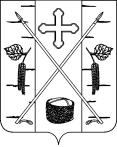 БЕРЕЗОВСКИЙ ПОСЕЛКОВЫЙ СОВЕТ ДЕПУТАТОВРЕШЕНИЕп. Березовка  КатегориядолжностиГруппа должностиНаименование должностиКоличествоставокРуководителиГлавнаяЗаместитель главы муниципального образования2СпециалистыСтаршаяГлавный специалист5СпециалистыСтаршаяВедущий специалист8